English year 3 and 4Find Year 4 work below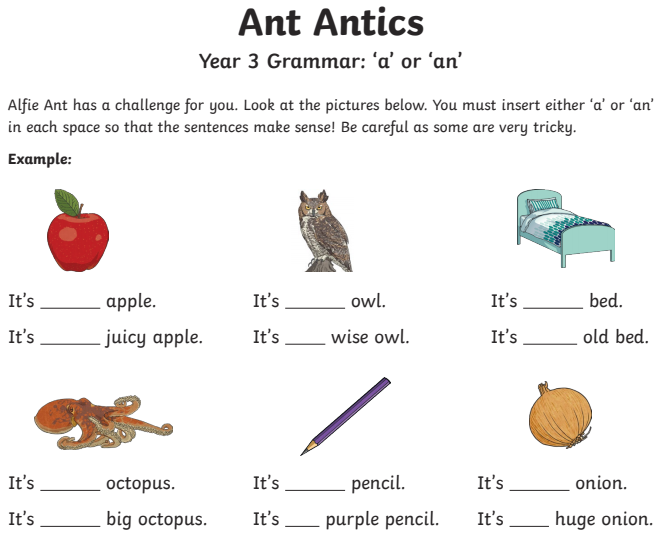 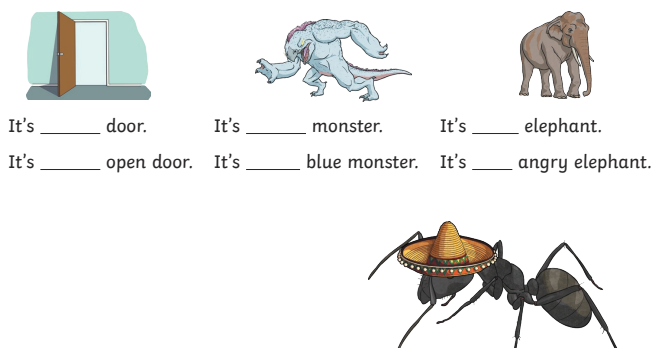 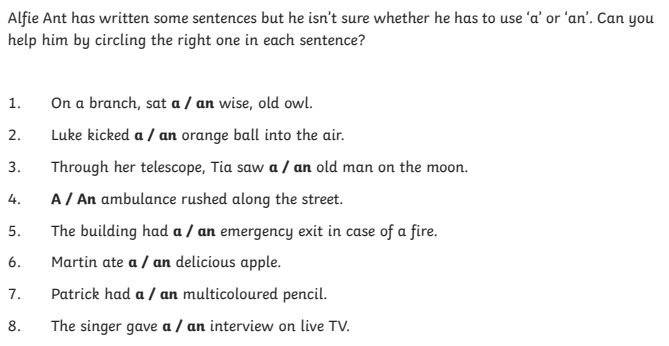 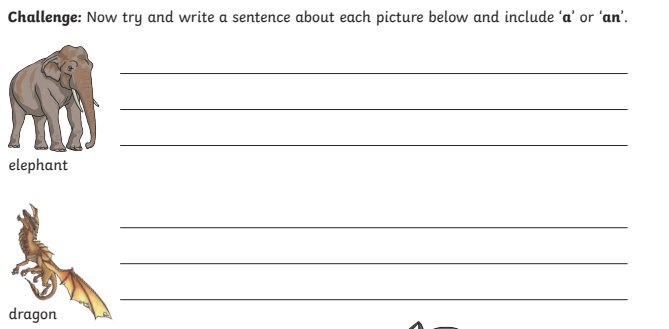 Year 4 – Go to the following webpage:https://www.bbc.co.uk/bitesize/topics/zwwp8mn/articles/z37xrwxLearn all about pronouns and attempt the following activity.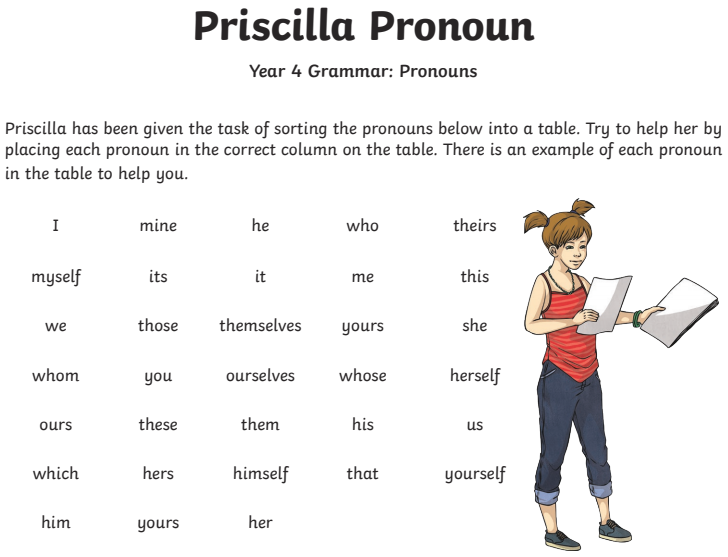 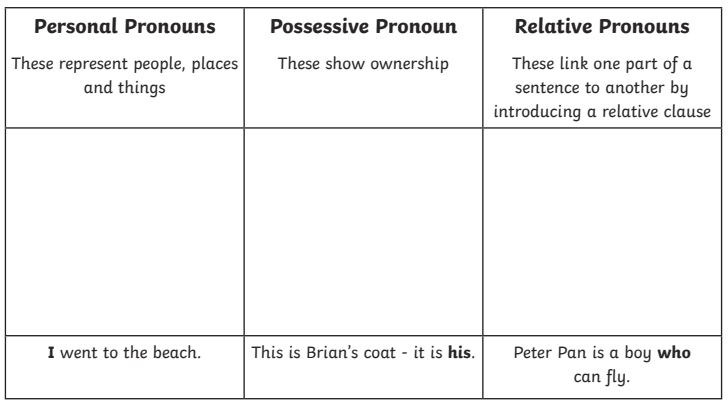 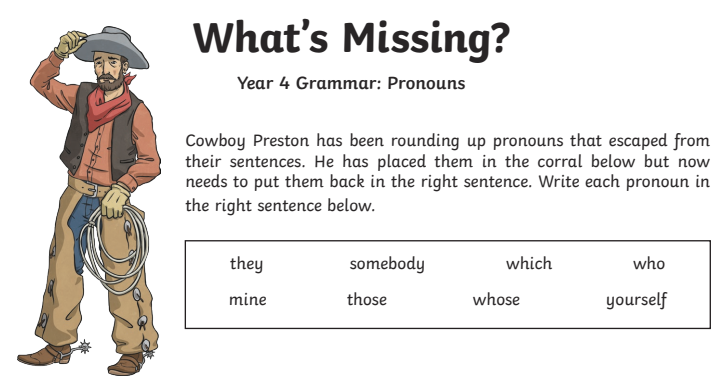 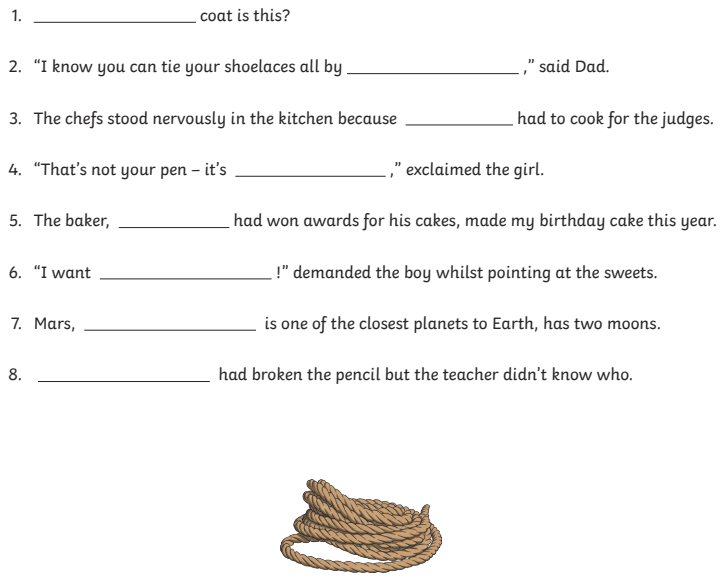 